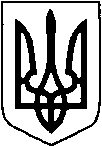 МАР’ЯНІВСЬКА  СЕЛИЩНА РАДАЛУЦЬКОГО РАЙОНУ ВОЛИНСЬКОЇ ОБЛАСТІВИКОНАВЧИЙ КОМІТЕТ           РІШЕННЯ                                                                                                                       ПРОЄКТ    02 жовтня  2023 року  № 03           смт Мар’янівка                                            Про встановлення тарифу на теплову енергію, вироблену з використанням альтернативнихджерел енергії для товариства з обмеженою відповідальністю «Еско-Волинь» Відповідно до п.п.2 п. «а» ст. 28 Закону України «Про місцеве самоврядування в Україні», Закону України «Про теплопостачання», «Про альтернативні джерела енергії», Порядку формування тарифів на теплову енергію, її виробництво, транспортування та постачання, послуги з централізованого опалення і постачання гарячої води, затвердженого постановою Кабінету Міністрів України від 01.06.2011 № 869 «Про забезпечення єдиного підходу до формування тарифів на житлово-комунальні послуги», Порядку розгляду органами місцевого самоврядування розрахунків тарифів на теплову енергію, її виробництво, транспортування та постачання, а також розрахунків тарифів на комунальні послуги, поданих для їх встановлення, затвердженого наказом Міністерства регіонального розвитку, будівництва та житлово-комунального господарства України від 12.09.2018 № 239, враховуючи лист ТзОВ «Екосервіс-Волинь» від 28.09.2023  №28/14, виконавчий комітет Мар’янівської селищної радиВИРІШИВ:1. Встановити з  _____ 2023 року для товариства з обмеженою відповідальністю «Еско-Волинь» тариф на теплову енергію вироблену з використанням альтернативних джерел енергії – для потреб установ та організацій, що фінансуються з державного чи місцевого бюджету – 3 004,00 (три тисячі чотири гривень 00 копійок) без ПДВ.       2. Контроль за виконанням цього рішення залишаю за собою.Селищний голова                                                                            Олег БАСАЛИК       